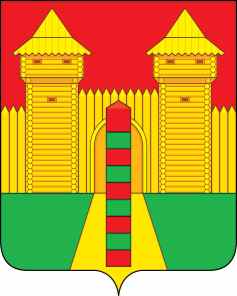 АДМИНИСТРАЦИЯ  МУНИЦИПАЛЬНОГО  ОБРАЗОВАНИЯ «ШУМЯЧСКИЙ   РАЙОН» СМОЛЕНСКОЙ  ОБЛАСТИПОСТАНОВЛЕНИЕот   09.02.2021г. № 61        п. ШумячиВ соответствии с частью 1 статьи 49,  частью 1 статьи 50 Уголовного кодекса Российской Федерации, в целях определения перечня организаций и учреждений, где будут отбывать наказания, осужденные к обязательным и исправительным работам, Администрация муниципального образования «Шумячский район» Смоленской областиП О С Т А Н О В Л Я Е Т:1. Утвердить прилагаемые:1.1. Перечень организаций и предприятий где будут отбывать наказание осужденные к исправительным работам, расположенных на территории муниципального образования «Шумячский район» Смоленской области в 2021 году;1.2. Перечень организаций и предприятий где будут отбывать наказание осужденные к обязательным работам, расположенных на территории муниципального образования «Шумячский район» Смоленской области в 2021 году;1.3. Перечень видов обязательных работ на территории муниципального образования «Шумячский район» Смоленской области в 2021 г.2. Настоящее постановление вступает в силу со дня его подписания.Переченьорганизаций и учреждений, находящихся на территории муниципального образования «Шумячский район» Смоленской области, где будут отбывать наказание осужденные к исправительным работам в 2021 годуПереченьорганизаций и учреждений, находящихся на территории муниципального образования «Шумячский район» Смоленской области, где будут отбывать наказание осужденные к обязательным работам в 2021 годуПереченьвидов обязательных работ на территории муниципального образования «Шумячский район» Смоленской области в 2021 г.1.  Благоустройство территории:- уборка территорий;- сбор и вынос мусора;- очистка от сорных растений;- реконструкция газонов;- посадка, обрезка деревьев и кустарников;- покраска малых архитектурных форм;- скашивание травы;- очистка придорожных территорий, тротуаров, скверов, парков.2. Погрузо-разгрузочные работы.3. Побелка деревьев, бордюрных плит.4. Подсобные работы.5. Работы по ликвидации несанкционированных свалок.О перечне организаций и предприятий, где будут отбывать наказание осужденные к исправительным работам, и перечне организаций и предприятий, где будут отбывать наказание осужденные к обязательным работам, расположенных на территории муниципального образования «Шумячский район» Смоленской области в 2021 годуГлава муниципального образования «Шумячский район» Смоленской области  А.Н. Васильев            УТВЕРЖДЕНпостановлением Администрации муниципального образования «Шумячский район» Смоленской области            от 09.02.2021г.  № 61  № п/пОрганизации и учреждения, находящиеся на территории муниципального образования «Шумячский район» Смоленской областипримерное количество рабочих мест1.Муниципальное унитарное предприятие «Шумячская машинно-технологическая станция» муниципального образования «Шумячский район» Смоленской области1УТВЕРЖДЕНпостановлением Администрации муниципального образования «Шумячский район» Смоленской области         от  09.02.2021г. № 61№ п/пОрганизации и учреждения, находящиеся на территории муниципального образования «Шумячский район» Смоленской областиОрганизации и учреждения, находящиеся на территории муниципального образования «Шумячский район» Смоленской области1.Администрация муниципального образования «Шумячский район» Смоленской областиАдминистрация муниципального образования «Шумячский район» Смоленской области2.Смоленское областное государственное бюджетное учреждение                  «Шумячский комплексный центр социального обслуживания населения»Смоленское областное государственное бюджетное учреждение                  «Шумячский комплексный центр социального обслуживания населения»3.Администрация Надейковичского сельского поселения Шумячского района Смоленской областиАдминистрация Надейковичского сельского поселения Шумячского района Смоленской области4.Администрация Озерного сельского поселения Шумячского района Смоленской областиАдминистрация Озерного сельского поселения Шумячского района Смоленской области5.Администрация Первомайского сельского поселения Шумячского района Смоленской областиАдминистрация Первомайского сельского поселения Шумячского района Смоленской области6.Администрация Понятовского сельского поселения Шумячского района Смоленской областиАдминистрация Понятовского сельского поселения Шумячского района Смоленской области7.Администрация Руссковского сельского поселения Шумячского района Смоленской областиАдминистрация Руссковского сельского поселения Шумячского района Смоленской области8.Администрация Снегиревского сельского поселения Шумячского района Смоленской областиАдминистрация Снегиревского сельского поселения Шумячского района Смоленской области9.Администрация Студенецкого сельского поселения Шумячского района Смоленской областиАдминистрация Студенецкого сельского поселения Шумячского района Смоленской областиУТВЕРЖДЕНпостановлением Администрации муниципального образования «Шумячский район» Смоленской области        от 09.02.2021г.  № 61УТВЕРЖДЕНпостановлением Администрации муниципального образования «Шумячский район» Смоленской области        от 09.02.2021г.  № 61